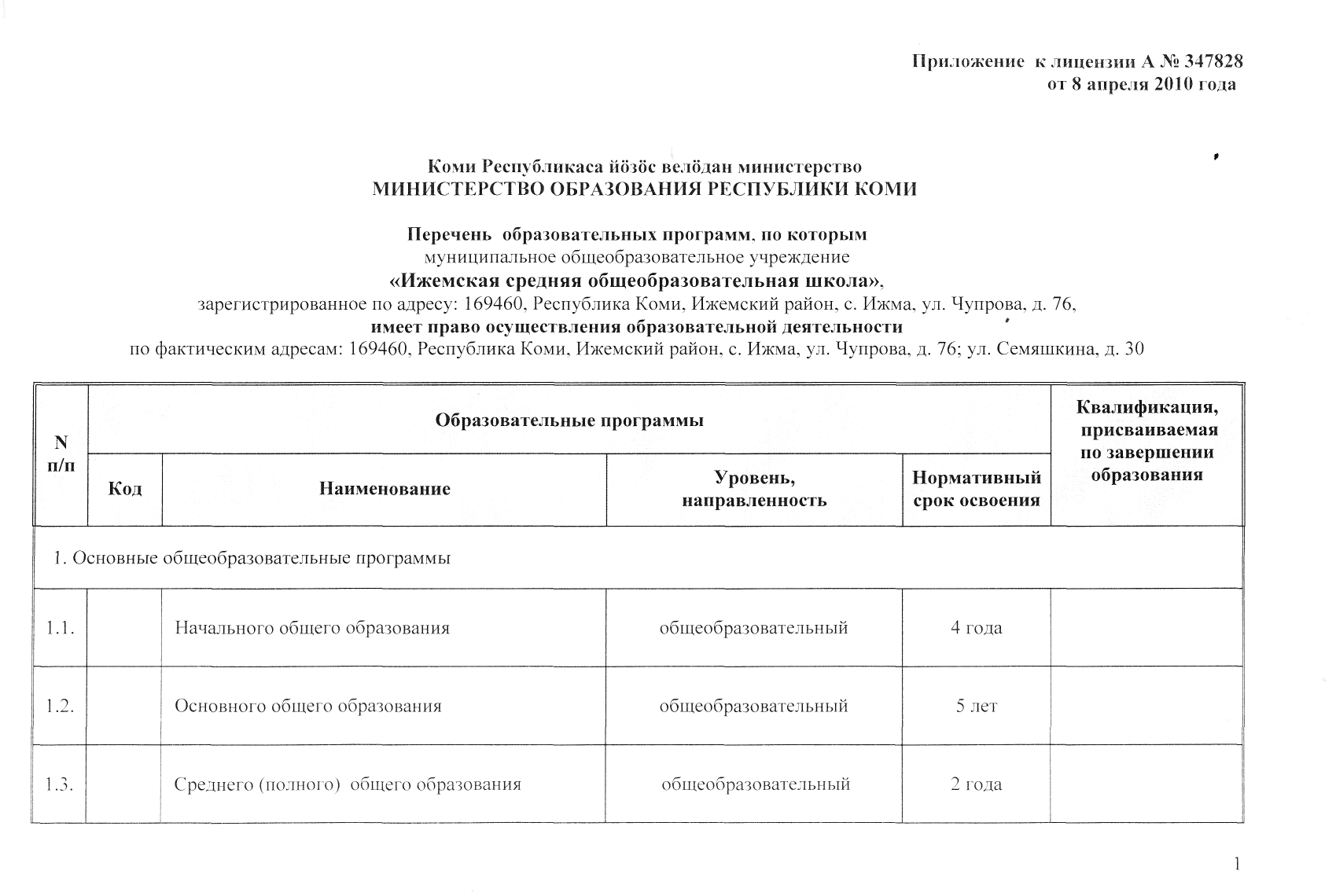 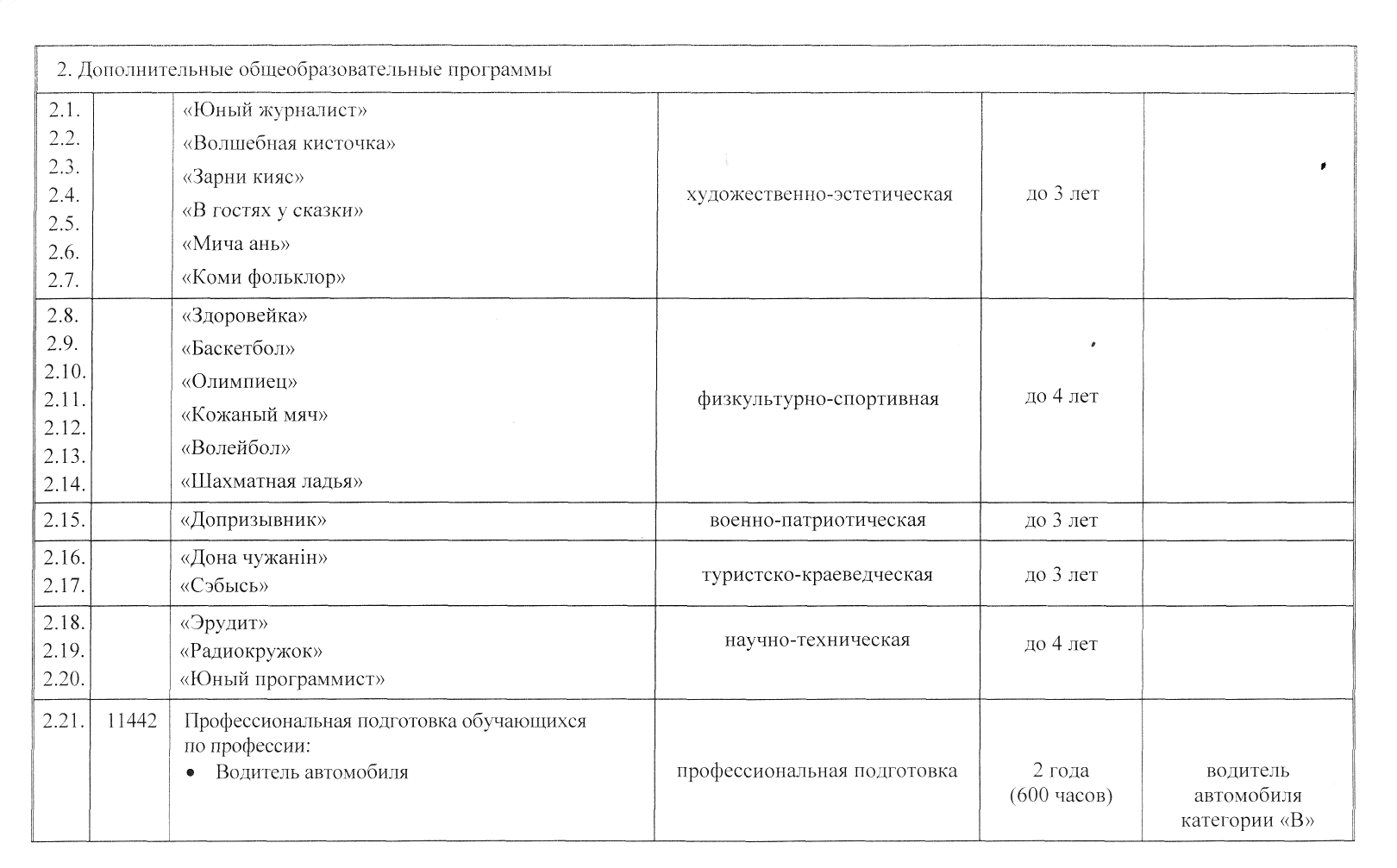 ршщ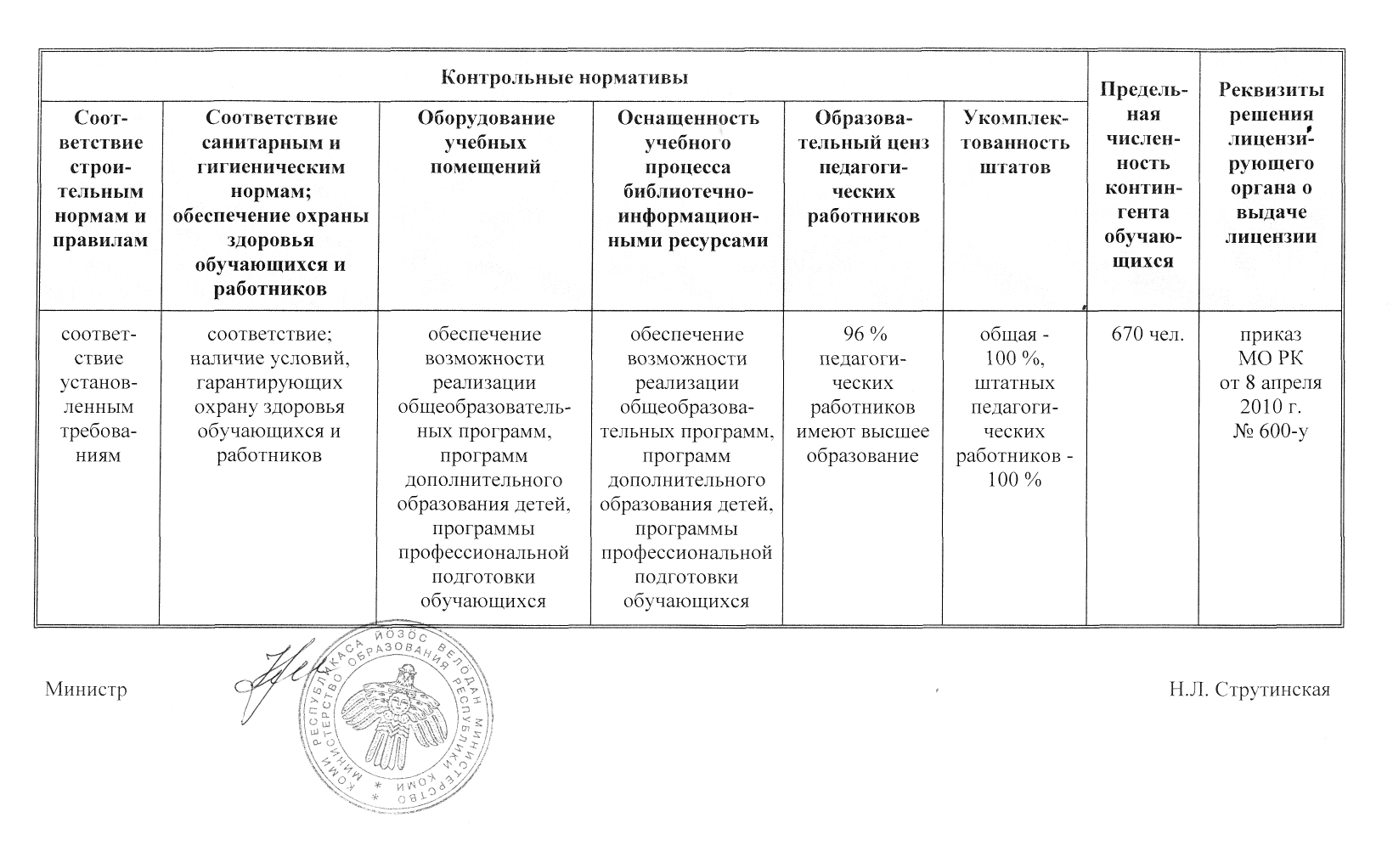 